Dental donations sent to Port Vila Dental Hospital from RC Ballarat West Trailer provided by Paul Trevenen and Paul helped to pack the trailer with goods stored at the Rotary Club of Ballarat South ShedMore equipment added from Dick Parry’s store Taken to Geelong DIK on October 27th. by Daryl Elford and David Goldsmith from Ballarat West Rotary ClubEverything packed into the DIK container for Vanuatu which sailed 23/11/15 ETA Port Vila December 5th. to add to the BHS Medical Suction Unit and a considerable amount of Hospital / Medical items from the DIK storesShipping charges paid for by the Vanuatu Ministry of Health with a MOU arranged by John Oswald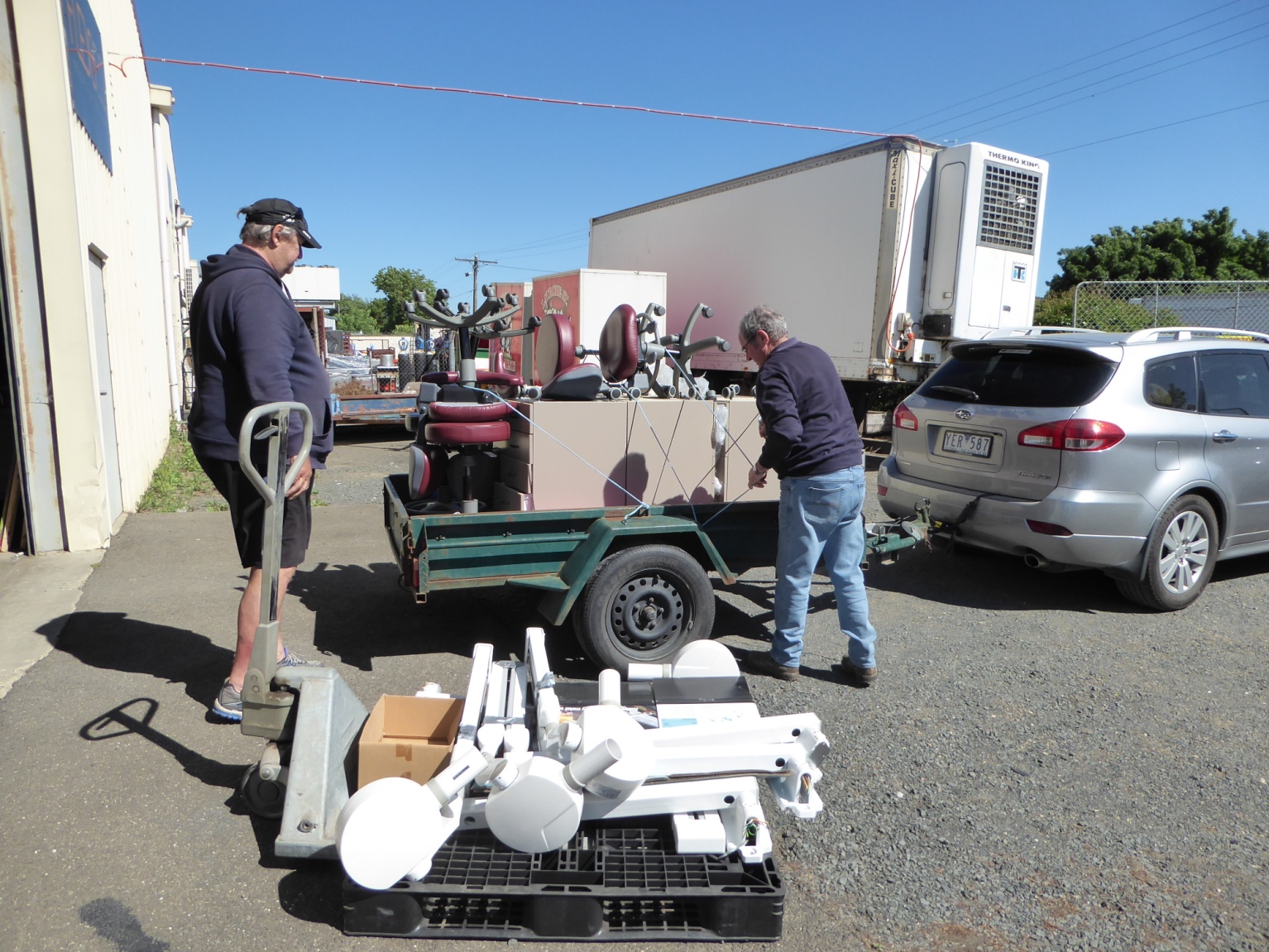 Dental Clinic Items 4 x Belray dental X-ray units (arms +timers separate) 6 dental stools (3 dentist, 3 dental nurse chairs with arms)6 mobile dental cabinets (with lockable drawers)3 oval porcelain sinks with taps3 dental amalgamators3 sets of towel rails, coat hanger boards and door protectors together with backing boards4 x soap holders1 clock2 paper towel holders 2 X-ray viewing boxes2 safety scalpel blade removers~3 Dental Formica benchtops with rounded endsDental Lab. Items Cold Cure 1lb.acrylic powder/liquid  8oz x 2Heat cure acrylic 1 lb. powder/liquid  8 oz. X 2Approx. 500 sets of denture teethVacuum Plaster mixer2 x Clamps, 6 x Flasks, 8 x ArticulatorsMouthguard machineModel trimmer (also a die trimmer available if needed)2 x Bench grinder/polishing motorsSandblasterDuplicating Silicone (12 bottles)Pressure pot for denture repairsElectric wax heater for bite registrationsLarge number of assorted metal impression trays (?80)Assorted dental supplies, antiseptics etc.Estimated total value ~$60,000 a  Medical Suction Unit for Port Vila Hospital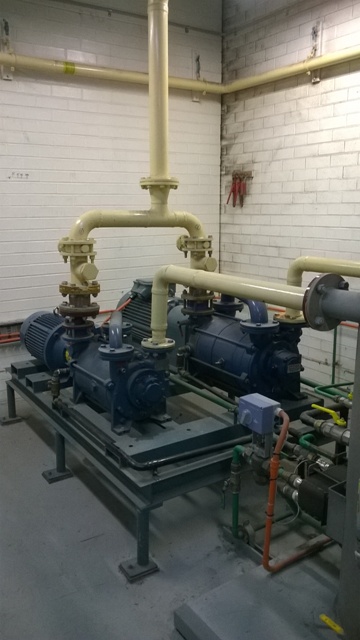 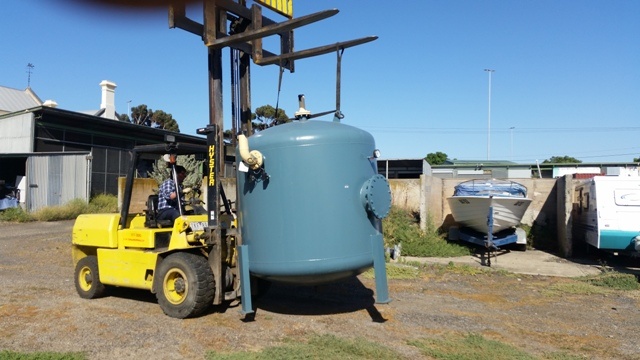 Plus, from DIK Rotary stores - 14 pairs of crutches, 109 bags of hospital linen, 26 boxes of face masks, one autoclave, 3 mobile dental cabinets, 12 shower chairs, 24 walking frames, 23boxes of hospital crockery, 75 boxes of medical equipmentDavid GoldsmithBallarat